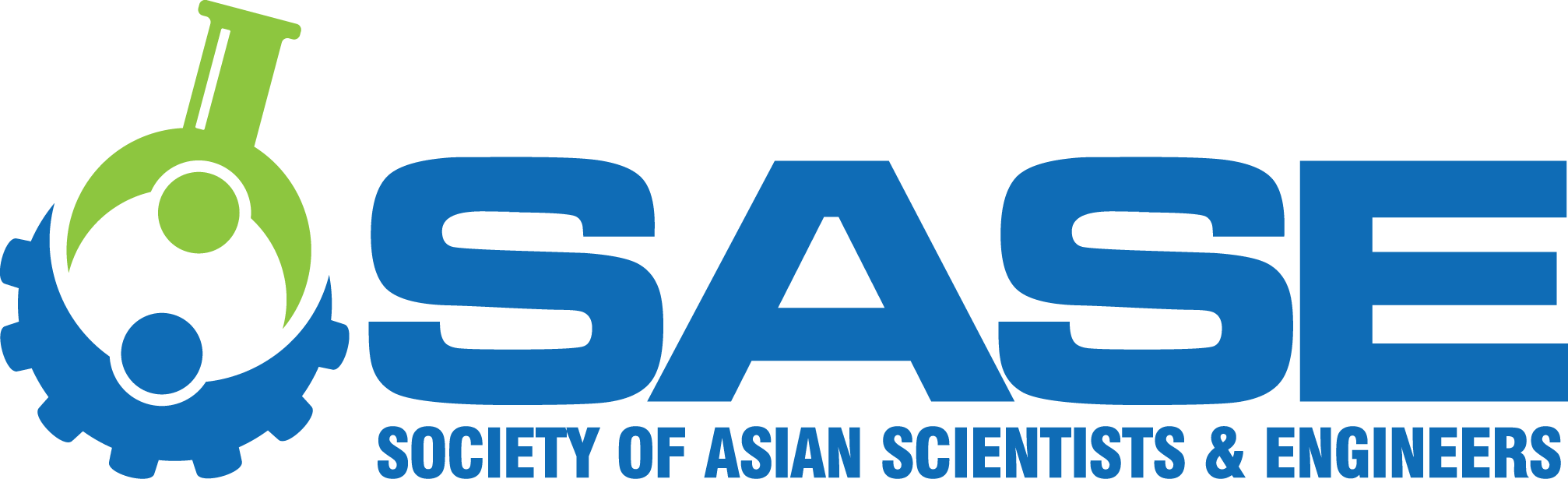 NEW COLLEGIATE CHAPTER REGISTRATION FORMPrepared by:SASE Collegiate Program CoordinatorFall 2015Official Name of Chapter (ex: Colorado School of Mines Chapter of Society of Asian Scientists and Engineers): 	______________________________________________________Name of School:	______________________________________________________Chapter Nickname (ex: CSM SASE):         ______________________________________________________Chapter President:	______________________________________________________President’s Address:	______________________________________________________	Street & Apt. Number	______________________________________________________	City, State, ZipCell Phone:	____________________Home Phone:	____________________Email:	______________________________________________________Chapter Mailing Address (Must be a campus address):________________________________________________Street 		__________________________________________________City, State, ZipChapter Phone (if applicable):	____________________Chapter Fax (if applicable):	____________________Chapter Email (if applicable):	____________________Chapter Advisor:		__________________________________________________Indicate if Advisor is Administrator or Professor:	__________________________________Advisor Address:		__________________________________________________		Street		__________________________________________________		City, State, ZipAdvisor Office Phone:		____________________Advisor Email:		__________________________________________________Name and Address of Bank:    __________________________________________________Name__________________________________________________Street__________________________________________________City, State, Zip